NO DUES CERTIFICATE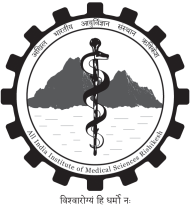                                                                                                                         Date: __________This is to certify that __________________________________ student of MBBS 3rd prof. ___________ has cleared all the dues of the following departments.Sr. No.Department Seal & Signature of HOD/ Incharge01.C&FM02.ENT03.Ophthalmology04.Orthopaedics05.Dermatology06.Psychiatry07.Mess08.Accounts09.Library10.Hostel